Reunión para establecer procedimientos pagos a Comunidades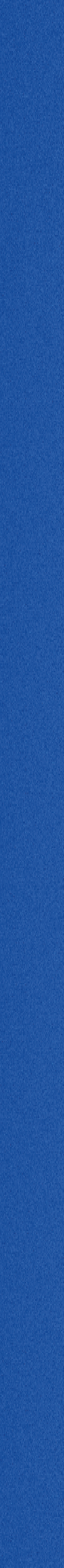 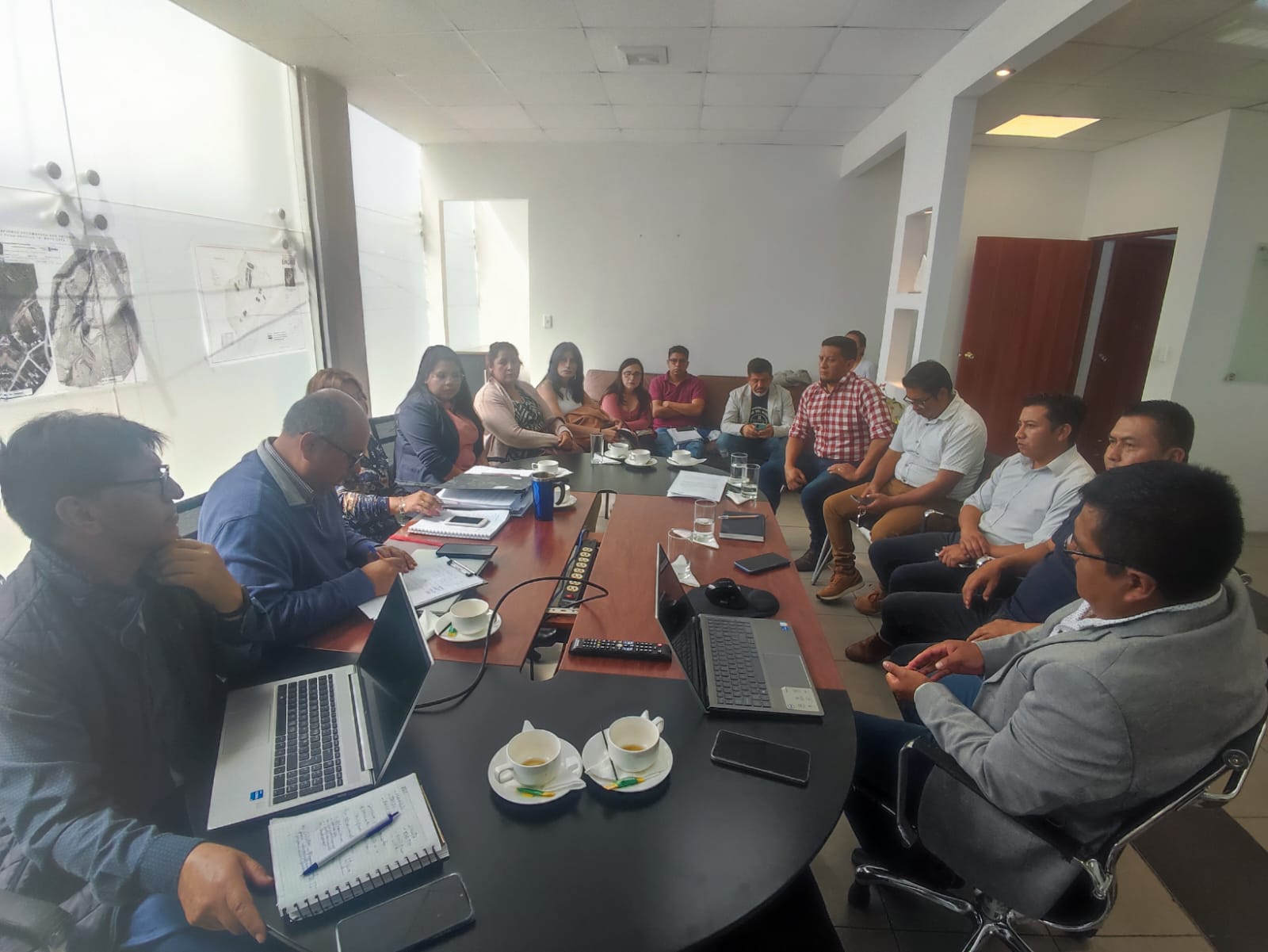 